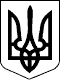                                                          У К Р А Ї Н А  Жовківська міська рада   Львівського району Львівської областіВИКОНАВЧИЙ  КОМІТЕТ                                              РІШЕННЯ                  від 30.09.2021 р.    №7                                                                         м. ЖовкваПро розподіл часток колишнього колгоспного двору на житловий будинок по вулиці Шевченка, 69 в с. Туринка           Розглянувши заяву гр. Троць Мирона Богдановича  про розподіл часток колишнього колгоспного двору по вулиці  Шевченка, 69 в селі Туринка, беручи до уваги довідку-витяг з погосподарської книги, відповідно до Наказу Міністерства юстиції України від 14.12.2012 р. №1844/5 «Про затвердження порядку використання даних Реєстру прав власності на нерухоме майно, Єдиного реєстру заборон відчуження об’єктів нерухомого майна, Державного реєстру іпотек та Державного реєстру обтяжень рухомого майна», Порядку державної реєстрації прав на нерухоме майно та їх обтяжень і Порядку надання інформації з державного реєстру речових прав на нерухоме майно, керуючись ст. 30 Закону України "Про місцеве самоврядування в Україні",  виконком Жовківської міської ради   В И Р І Ш И В :1.   Провести розподіл часток колгоспного двору станом на 30.06.1990 року на рівноцінні частки майна  по вулиці Шевченка, 69 в селі Туринка  по  1/6 частині:- Чернецька Ольга Миколаївна, 1940 р.н. – голова колгоспного двору  -Троць Марія Михайлівна, 1960 р.н., дочка- Троць Богдан Івановичович, 1960 р.н., зять -Троць Любов Богданівна, 1979 р.н., внучка -Троць Тетяна Богданівна, 1981 р.н., внучка -Троць  Мирон Богданович, 1982 р.н., внук 2. Контроль за виконанням  рішення залишаю за собою.Міський голова		                                                     Олег ВОЛЬСЬКИЙ